Приложение к Заявке на предоставление инжиниринговой услугиТЕХНИЧЕСКОЕ ЗАДАНИЕ3на предоставление услуги по проведению информационного патентного поиска по защите товарного знака «fuse it!»(указывается полное наименование услугив соответствии с той формулировкой, которая войдет в предмет договора)Общие положенияВ данном разделе указываются:Полное и сокращенное наименование Заказчика.(информация скрыта)Конечная(ые) цель(и) получения услуги.Получение зарегистрированного свидетельства на товарный знак «Fuse it!»Объект, на который направлено предоставление услуги.Fuse it!Требования, предъявляемые к ИсполнителюВ данном разделе указываются:Перечень основных мероприятий в рамках предоставления услуги.Требования к характеристикам результата предоставления услуги (в зависимости от вида услуги – количество, формат, объем, габариты, чертежи, содержание, технические характеристики, физические свойства, период актуальности результата, наличие соответствия ГОСТам и т.п.).Наличие у Исполнителя разрешительных документов (при необходимости).Наличие у Исполнителя оборудования, инструментов, программного обеспечения и т.д., необходимых для достижения качественного результата услуги (при необходимости).Предоставляемые Исполнителю Заказчиком документы и материалыВ данном разделе указывается перечень документов и материалов, которые Заказчик может предоставить Исполнителю для достижения качественного результата услуги.Классы товаровИзображение товарного знака «Fuse it!»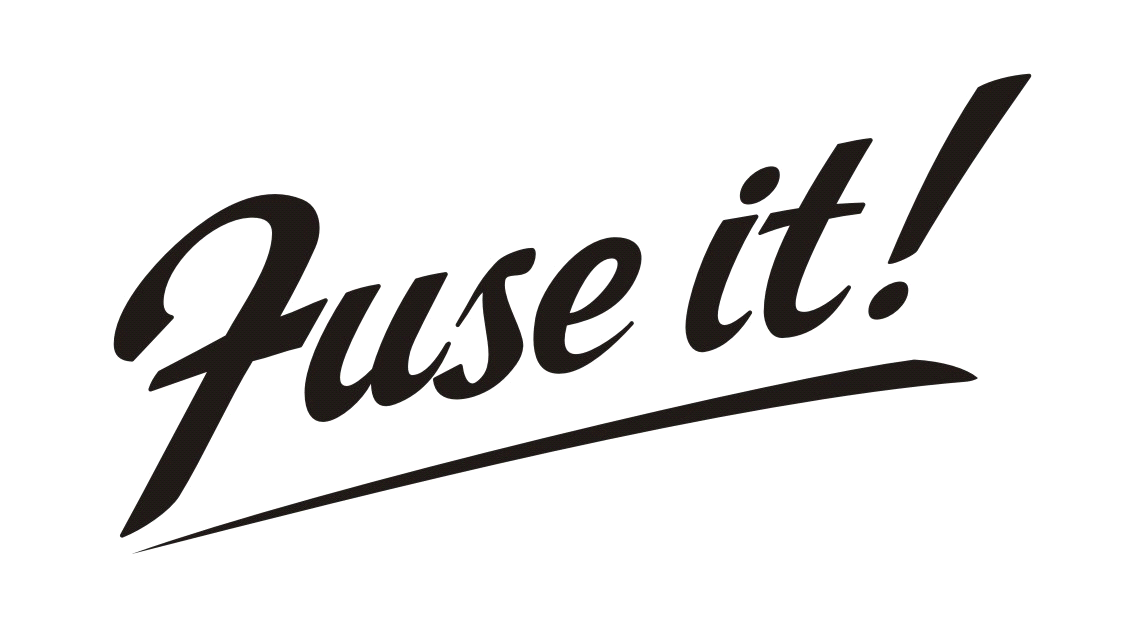 3 Настоящее Техническое задание может корректироваться по договоренности с Исполнителем (в том числе в части оформления), при этом скорректированные характеристики результата предоставления услуги должны быть не хуже характеристик, указанных в пункте 2.2 исходного Технического задания, а срок завершения исполнения услуги должен быть не позднее срока выполнения последнего мероприятия, указанного в разделе 4 исходного Технического задания.КлассКодНаименование14140015браслеты [изделия ювелирные]14140177брелоки для держателей для ключей14140019броши [изделия ювелирные]14140069булавки декоративные14140151булавки для галстуков14140167бусины для изготовления ювелирных изделий и бижутерии14140162держатели для ключей [кольца для ключей с брелоками)14140033зажимы для галстуков14140122запонки14140171кабошоны 14140052медали14140051медальоны [изделия ювелирные]14140118серьги19190182витражи19190089доски мемориальные неметаллические19190251плитка для облицовки стен неметаллическая19190214плитка напольная неметаллическая19190213плитка строительная неметаллическая19190226стелы надгробные неметаллические19190247таблички надгробные, неметаллические20200057витрины20200193зеркала20200155номера зданий несветящиеся неметаллические20200284перегородки отдельностоящие [мебель]20200261плитка зеркальная20200116подставки для цветочных горшков20200108полки [мебель]20200029пробки для бутылок20200225рамы для картин [обрамления]20200273ручки дверные неметаллические20200277ручки круглые неметаллические20200125фурнитура дверная неметаллическая20200124фурнитура для кроватей неметаллическая20200113фурнитура мебельная неметаллическая20200123фурнитура оконная неметаллическая21210154блюда-подносы для овощей21210252бюсты из фарфора, керамики, фаянса или стекла21210190вазы21210089вазы для фруктов21210279вывески из фарфора или стекла21210133горшки для цветов21210275держатели для зубочисток21210191держатели для мыла21210210держатели для салфеток21210132держатели для цветов и растений [в цветочных композициях]21210234изделия из фарфора, керамики, фаянса, терракота или стекла художественные21210032кружки пивные21210161мозаики стеклянные, за исключением строительных21210037мыльницы21210245подсвечники21210114порошок стеклянный для украшений21210230посуда из окрашенного стекла21210098посуда хрустальная [стеклянная]21210042пробки стеклянные21210242розетки подсвечников21210285статуэтки из фарфора, керамики, фаянса, терракоты или стекла21210231стекла для окон транспортных средств [полуфабрикаты]21210166стекло матовое21210149стекло необработанное или частично обработанное, за исключением строительного21210167стекло опаловое21210119стекло эмалевое, не для строительства28280119украшения елочные, за исключением лампочек, свечей и кондитерских изделий